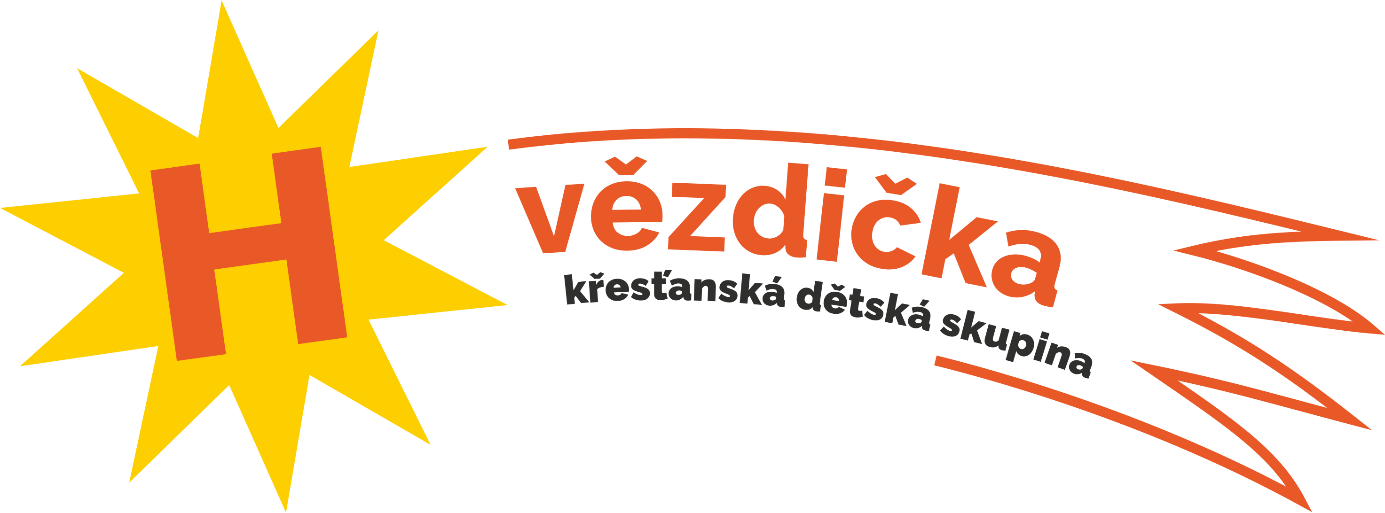 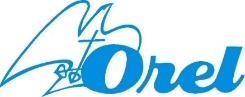 HLEDÁMEPEČOVATELKU do Dětské křesťanské skupiny HvězdičkaNáplň práce:samostatné vedení činností s dětmi samostatné vypracování a zhodnocení týdenních přípravodpovědnost za svěřené dětivedení záznamů o dětechúčast na pravidelných poradách a odpoledních akcích s rodičipracovní cesty (vzdělávací)komunikace s rodiči dětíPožadujeme:odpovídající kvalifikaci – pedagogické, zdravotnické či sociální vzdělání nebo kurz chůvy (viz: https://www.mpsv.cz/web/cz/pecujici-osoba-v-detske-skupine)kladný vztah k dětemsamostatnost a zodpovědnostschopnost vzájemně spolupracovat a komunikovatproaktivní přístup a ochotu učit se nové věci a přístupy ve vzděláváníVýhodou je:praxe s dětmi předškolního věkuznalost a kladný vztah k montessori pedagogicekladný vztah ke křesťanským hodnotámhra na hudební nástrojNabízíme:zkrácený i plný úvazek s nástupem od 1. 4. 2023mzdové ohodnocení odpovídající vašim zkušenostem5 týdnů dovolenépráci v příjemném kolektivuzajímavou různorodou tvůrčí práciV případě, že vás naše nabídka zaujala, zašlete nám prosím svůj životopis a motivační dopis na e-mailovou adresu hvezdicka@orlovna.cz, a to nejpozději do 6. 2. 2023.